           Проект «Душевные игрушки»Цель проекта: Популяризация и поднятие престижа авторской куклы, поддержка творческой активности участников студии, пропаганда бережного отношения  к наследию национальной русской культуры. Задачи проекта:  Организация выставок и показ работ членов студии, создание  коллективных проектов для участия в региональных, всероссийских и международный смотрах – конкурсах, организация и проведение мастер – классов, творческих встреч, изучение и освоение  новых технологий  в изготовлении авторской куклы .  Основная задача проекта воплотить   свои творческие идеи и фантазии в образе куклы. Описание проекта:Занятия со взрослой аудиторией не менее важна, чем работа с детьми.  В студии занимаются мастерицы разных возрастов и профессий, а так же пенсионеры. Ручная работа, мелкая моторика , необходима людям старшего возраста так же , как и детям . Ведь раньше, когда еще не было столько техники, пожилые люди много вязали, вышивали, шили и т.д. И мало кто из них страдал старческим слабоумием, склерозом и другими расстройствами. Так что мелкую моторику рук лучше продолжать развивать всю жизнь. Не маловажны  в нашей суетной жизни и  положительные эмоции, а  создание  куклы или игрушки своими руками позволяет менять виденье повседневной жизни, улучшают настроение, мысли и чувства. Работая в коллективе единомышленников, женщины не стесняются и полностью открывают свои творческие способности.Чем теснее соприкасаешься со сказочным миром игрушки, тем больше удивляешься этому волшебству, а если заглянуть в глубь творческого процесса  создания работ, то отношение к кукле вообще становится крайне бережным.Для тех, кто хочет порадовать своих детей или внуков новой игрушкой , занятия авторской куклой замечательный способ создать игрушку мечты для ребенка по его рисунку и с учетом его индивидуальности. Эта игрушка будет нести тепло  и любовь.  В  процессе создания игрушек используются различные  техники и материалы. От обычной бязи до тканей созданных в ручную, вышитых бисером и лентами. Применяются техники сухого и мокрого валяния, как частично , так и для создании работы целиком,  роспись по шелку и декупаж.  Для тех,  кто успешно осваивает различные техники дополнительно лепка из полимерной глины,  это позволяет  создать совершенно индивидуальную работу,  почувствовать себя творцом.Уникальность проекта заключается в том, что из какого  материала не создавалась бы работа это всегда  единственный экземпляр! Точный повтор не получится даже у того же автора. В каждую работу автор непременно вкладывает частичку своей души, поэтому мы и создаём Душевные игрушки! Участники проекта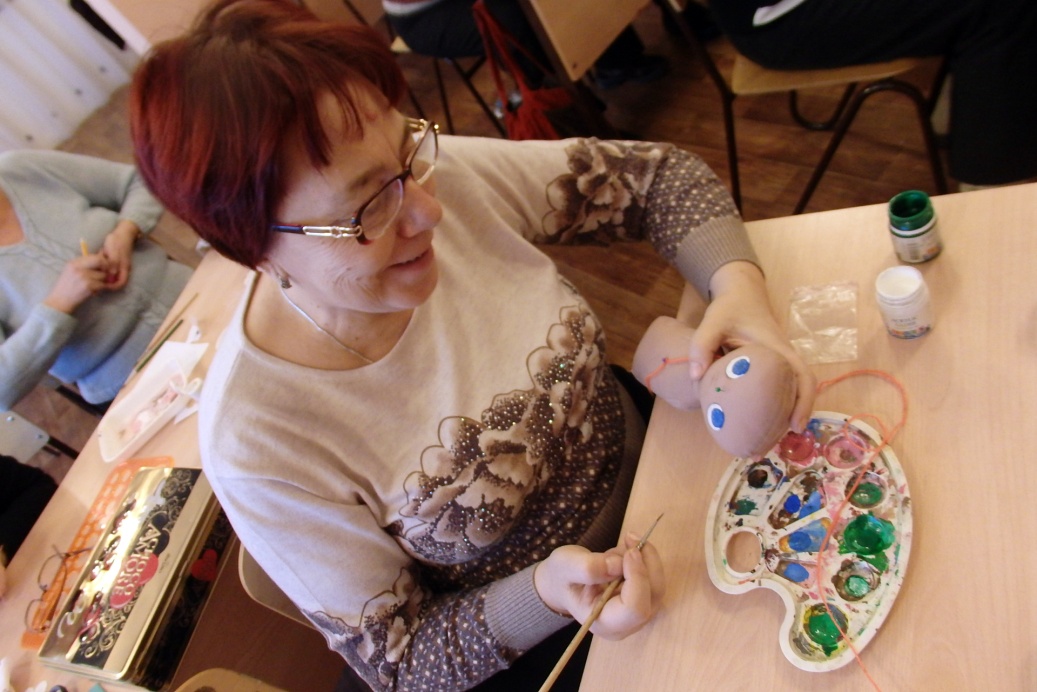 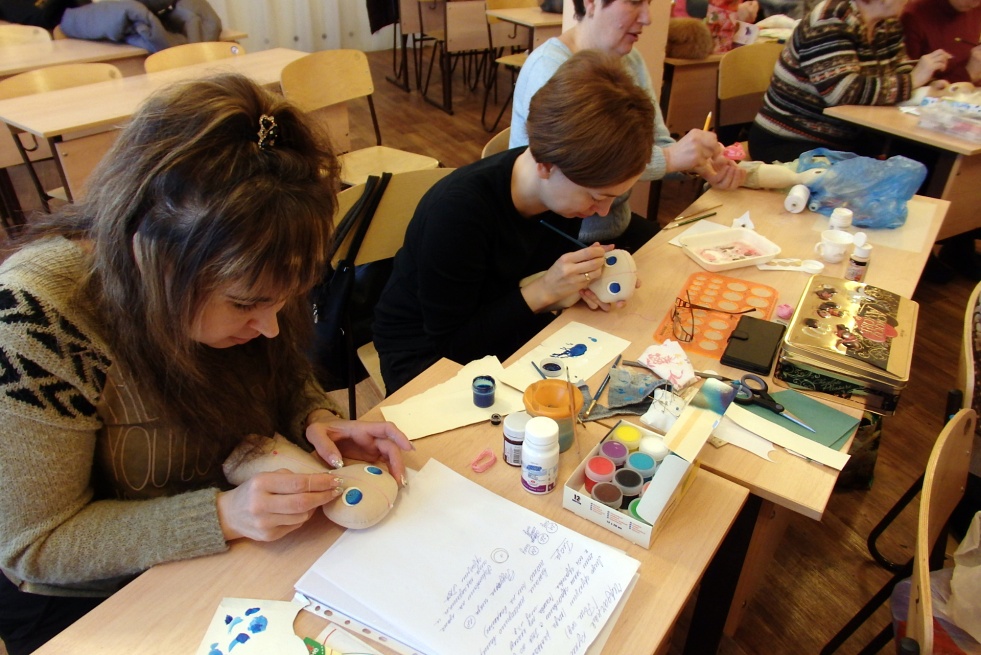 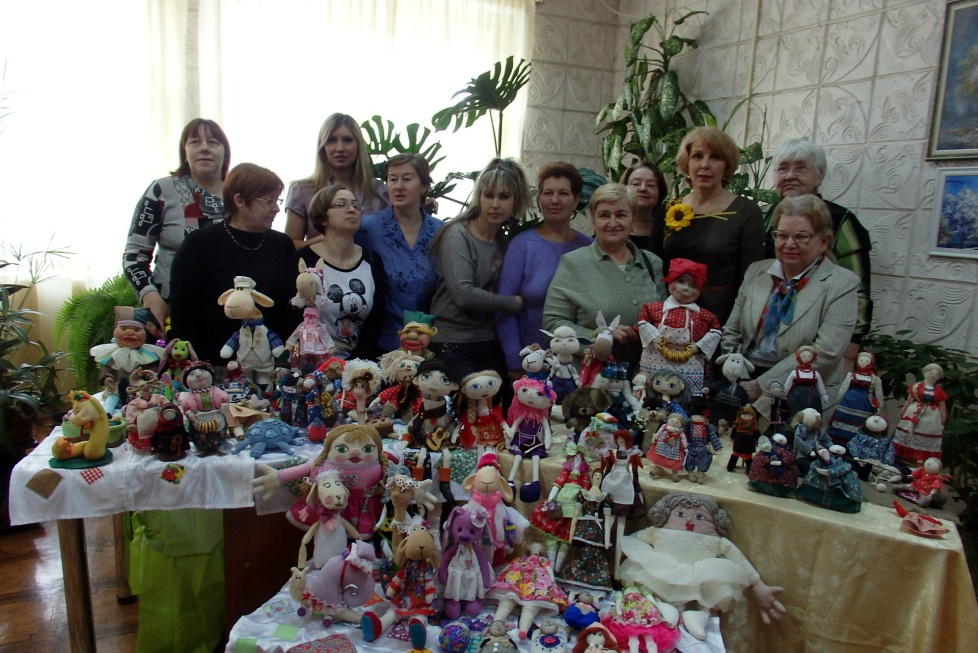 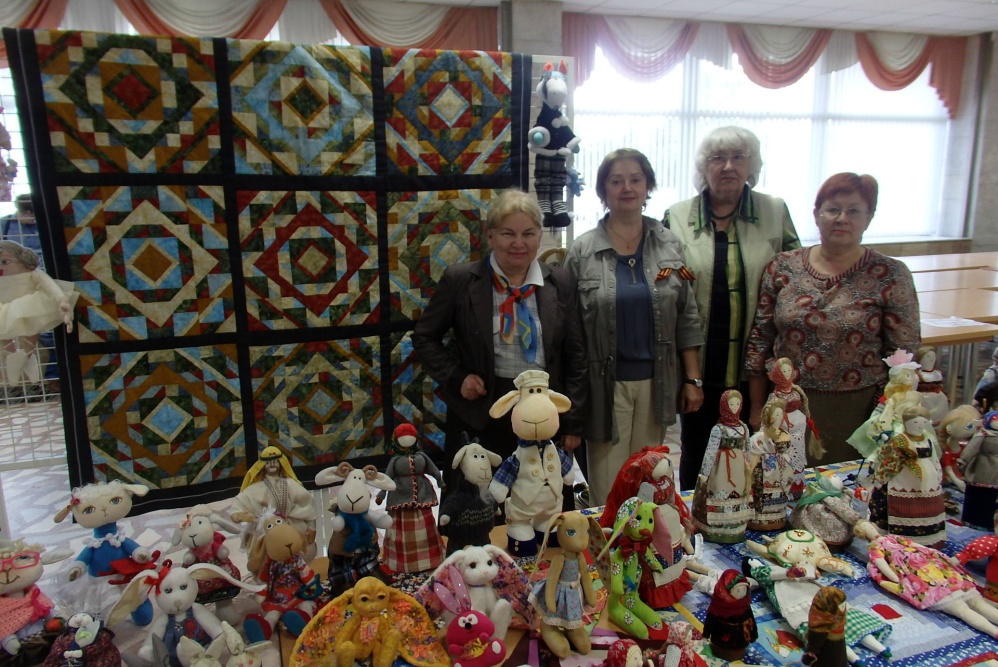 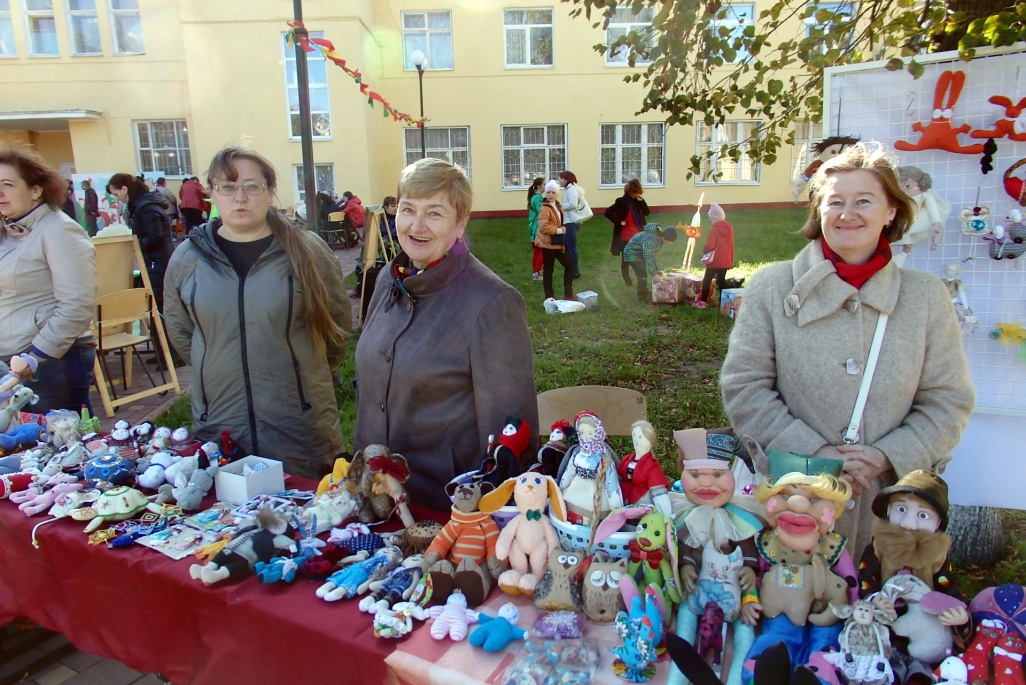 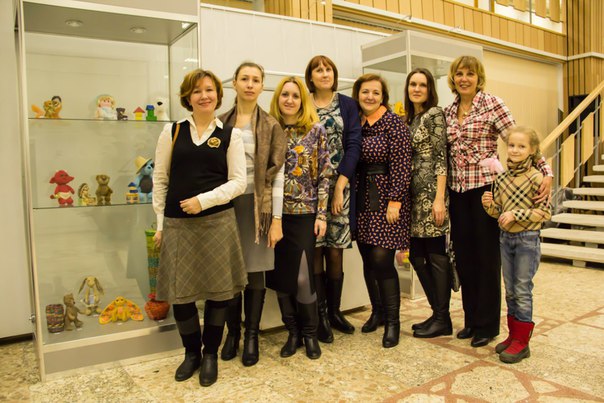 